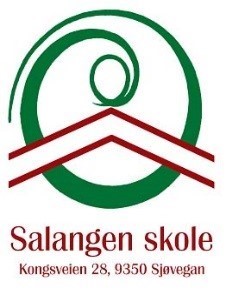 Referat fra FAU-møteSted: Salangen skole, naturfagromTid: Onsdag 02.09.2020 kl. 1800 - 2100Smitteverntiltak:Av smittehensyn gjennomføres møtet på skolens naturfagrom. Der er det vask ved døra som alle må  benytte. Medlemmene sitter på pultene til elevene for å holde avstandsanbefalingene. Saksliste:Sak 5/20 VALG FAU. FAU består av en klassekontakt pr trinn. På trinn med flere klasser/ klassekontakter velges en av representantene. FAU for skoleåret 20/21 har denne sammensetningen. Leder: Andreas SeipajærviNestleder: Kari BørveRepresentant SU/SMU: Stine BenjaminsenSak 6/20 Tilbud om gratis SFO, fysisk aktivitet og leksehjelp mellom kl. 1220 og 1415 i stedet for midtskyss. Rektor gikk gjennom saken og fordeler og ulemper ble diskutert i FAU. I forhold til tidligere presentasjon/ referat så ble det gjort oppmerksom på at det i fjor var en elev som ikke ønsket å ha SFO-plass men ble nødt til å benytte dette på mandag pga manglende skoleskyss. Det betyr at av de 4 som kun benyttet gratis SFO-plass var det tre som valgte det selv. Vedtak: 
Flertallet i FAU stiller seg positiv til å gi gratis SFO, timer til leksehjelp og/ eller fysisk aktivitet i stedet for midtskyss. FAU ber Salangen skole om å initiere et samarbeid med kultur, Sjøvegan videregående skole samt lag og foreninger mtp å flytte aktiviteter inn i SFO-tida og FAU oppfordrer til at alle benytter tilbudet, også de som kan gå hjem etter endt skoletid. Dette for å sikre likhet og inkludering. Videre ønsker FAU at dersom dette innføres så må ordningen evalueres etter 2 år. Evalueringen bør gjennomføres blant lærere, foreldre og elever og fokusere på trivsel, læringsutbytte, om man demmer opp for tidsklemma ifht samarbeid med lag og foreninger om tidspunkt for fritidsaktivitet. Sak 7/20 MøteplanForslag til FAU-møter:Mandag 9/11-20Torsdag 14/1-21Onsdag 14/4-21SU-møter etter behov. Første blir i uke 38.TrinnNavn1Kenneth Larsen2Stine Benjaminsen3Christina Rotvik  4Kjersti Tverseth 5Ruth Bente Aglen6Egil Vaeng 7Kari Børve  8Andreas Seipajærvi9Beatrice Olsen 10Ellen Bertheussen